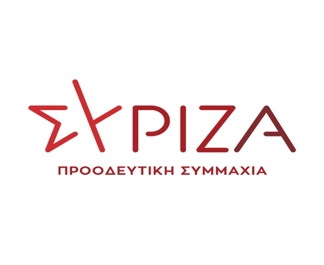 Αθήνα, 12 Νοεμβρίου 2020ΕΡΩΤΗΣΗ Προς τον κ. Υπουργό ΥγείαςΘέμα : «Καταβολή ενός ολόκληρου μισθού ως έκτακτο Δώρο Χριστουγέννων στους γιατρούς, τους νοσηλευτές και το διοικητικό προσωπικό του ΕΣΥ και αναμόρφωση του ιατρικού μισθολογίου και των μισθολογικών αποδοχών του υπόλοιπου υγειονομικού προσωπικού του  ΕΣΥ»Κατά το πρώτο lockdown όταν τα κρούσματα του κορωνοϊού κυμαίνονταν ημερησίως στα 60-70 και δεν υπήρχαν οι ασφυκτικές πιέσεις στο ΕΣΥ που ασκούνται σήμερα, ο ίδιος ο Πρωθυπουργός Κυριάκος Μητσοτάκης εξήγγειλε σε διάγγελμά του την 19-3-2020 ότι "έκτακτο δώρο Πάσχα θα πάρουν φέτος οι ήρωες με τις πράσινες και τις λευκές μπλούζες", το οποίο πράγματι καταβλήθηκε στην συνέχεια στο ιατρικό και νοσηλευτικό προσωπικό μετά το Πάσχα. Σήμερα που παρά το δεύτερο γενικό lockdown  οι θάνατοι των ασθενών με κορωνοϊό στην χώρα μας ανέρχονται στους 909, με το 1/4 αυτών να έχει σημειωθεί το Νοέμβριο,  ανακοινώθηκαν από τον ΕΟΔΥ 2.752 κρούσματα, τα 635 στην Αττική και τα 777 στην Θεσσαλονίκη (όπου οι τρεις στους 10 που ελέγχονται είναι θετικοί, εφόσον το ποσοστό θετικότητας του πληθυσμού στον κορωνοϊό ανέρχεται στο 32%, και έγιναν μόνο χθες 260 εισαγωγές στα Νοσοκομεία της πόλης, ενώ από τις 148 ΜΕΘ covid που εξυπηρετούν τις ανάγκες της, οι 148 είναι ήδη κατειλημμένες και υπάρχουν μόνο 16 κενές θέσεις,  γεγονός που την θέτει στο επίκεντρο της πανδημίας) με τους γιατρούς και τους νοσηλευτές να βρίσκονται σε απελπιστική κατάσταση καθώς  από τις 496 κλίνες στις ΜΕΘ covid των Νοσοκομείων του ΕΣΥ της χώρας οι 335 είναι κατειλημμένες και οι 161 μόνο κενές, ενώ, σύμφωνα με την Πανελλήνια Ομοσπονδία Εργαζομένων Δημοσίων Νοσοκομείων (ΠΟΕΔΗΝ), εκατοντάδες είναι οι γιατροί, νοσηλευτές και διοικητικοί που έχουν νοσήσει από κορωνοϊό, "οι ήρωες με τις πράσινες και τις λευκές μπλούζες", που με αναρτήσεις της στο Twitter η σύζυγος του πρωθυπουργού κα. Μαρέβα Μητσοτάκη καλούσε τους πολίτες να τους χειροκροτήσουν δυνατά για να τους εμψυχώσουν, έχουν αφεθεί μόνοι τους να παλεύουν κάτω από αντίξοες συνθήκες με την ραγδαία αύξηση των νοσηλειών, τα πενιχρά μέσα και τις τραγικές ελλείψεις, ενώ καλούνται σε κάποιες περιπτώσεις να επιλέξουν τους ασθενείς που θα μπουν σε χειρουργεία. Ως εκ τούτου, κρίνεται επιβεβλημένη η καταβολή ενός ολόκληρου μισθού ως έκτακτο Δώρο Χριστουγέννων στο ιατρικό, νοσηλευτικό και διοικητικό προσωπικό του ΕΣΥ ως ελάχιστη έμπρακτη αναγνώριση από την Πολιτεία του κομβικού ρόλου και της προσφοράς των ανθρώπων αυτών  "της πρώτης γραμμής" για τις υπεράνθρωπες προσπάθειες που καταβάλουν καθημερινά κάτω από αντίξοες συνθήκες με πενιχρά μέσα και τεράστιες ελλείψεις  και με κίνδυνο την προσωπική τους υγείας. Επίσης, κρίνεται επιβεβλημένο, ως μόνιμο μέτρο για την ενίσχυση του ΕΣΥ, να δρομολογηθεί η αναμόρφωση του ειδικού ιατρικού μισθολογίου και των μισθολογικών αποδοχών του υπολοίπου υγειονομικού προσωπικού του ΕΣΥ, σε συνεννόηση με το σύνολο των πολιτικών δυνάμεων της χώρας , ως ευρύτερη κοινωνική αναγνώριση της προσφοράς τους στην αξιόπιστη φροντίδα υγείας των συμπολιτών μας. Για τους λόγους αυτούςΕρωτάται ο κ. Υπουργός:Προτίθεται να καταβάλλει εντός του Δεκεμβρίου έναν ολόκληρο μισθό ως έκτακτο Δώρο Χριστουγέννων στους γιατρούς, τους νοσηλευτές και το διοικητικό προσωπικό του ΕΣΥ; Προτίθεται να προβεί στην αναμόρφωση του ειδικού μισθολογίου των γιατρών και των μισθολογικών αποδοχών του λοιπού υγειονομικού προσωπικού του ΕΣΥ ως μόνιμο μέτρο στήριξης του δημοσίου συστήματος υγείας;Οι Ερωτώντες ΒουλευτέςΤζάκρη ΘεοδώραΑλεξιάδης ΤρύφωνΑναγνωστοπούλου ΣίαΑβραμάκης ΕλευθέριοςΑυγέρη ΔώραΑυλωνίτης ΑλέξανδροςΒαγενά ΆνναΒαρδάκης ΣωκράτηςΒέττα ΚαλλιόπηΓκαρά ΑναστασίαΓκιόλας ΓιάννηςΕλευθεριάδου ΤάνιαΖαχαριάδης ΚώσταςΖεϊμπέκ ΧουσεΐνΘραψανιώτης ΜανόληςΚαλαματιανός ΔιονύσηςΚαρασαρλίδου ΦρόσωΚασιμάτη ΝίναΚατρούγκαλος ΓιώργοςΚάτσης ΜάριοςΚαφαντάρη ΧαράΛάππας ΣπύροςΜάλαμα ΚυριακήΜάρκου ΚώσταςΜεϊκόπουλος ΑλέξανδροςΜιχαηλίδης ΑνδρέαςΜουζάλας ΓιάννηςΜπάρκας ΚωνσταντίνοςΜωραΐτης ΘάνοςΝοτοπούλου ΚατερίναΞανθόπουλος ΘεόφιλοςΞενογιαννακοπούλου ΜαριλίζαΠαπαδόπουλος ΣάκηςΠαππάς ΝίκοςΠούλου ΓιώταΡαγκούσης ΓιάννηςΣαντορινιός ΝεκτάριοςΣαρακιώτης ΓιάννηςΣκουρολιάκος ΠάνοςΣκούφα ΜπέττυΣπίρτζης ΧρήστοςΣυρμαλένιος ΝικόλαοςΤζούφη ΜερόπηΤριανταφυλλίδης ΑλέξανδροςΤσίπρας ΓιώργοςΧαρίτου ΔημήτρηςΧατζηγιαννάκης ΜίλτοςΦάμελλος ΣωκράτηςΦωτίου ΘεανώΨυχογιός Γεώργιος